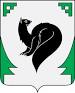 ТЕРРИТОРИАЛЬНАЯ КОМИССИЯ ПО ДЕЛАМ НЕСОВЕРШЕННОЛЕТНИХИ ЗАЩИТЕ ИХ ПРАВ В ГОРОДЕ МЕГИОНЕПОСТАНОВЛЕНИЕот 20 декабря 2018 года                                                                                                       №86-Кгород Мегион, зал заседаний администрации города Мегиона, ул. Нефтяников, д. 8, 14 часов 15 минут (сведения об участниках заседания указаны в протоколе заседания Комиссии).О причинах, путях ликвидации пропусков занятий без уважительной причины несовершеннолетними.Заслушав и обсудив информацию департамента образования и молодежной политики администрации города Мегиона, БУ ПО ХМАО-Югры «Мегионский политехнический колледж», КОУ Ханты-Мансийского автономного округа – Югры «Мегионская школа для обучающихся с ограниченными возможностями здоровья» и муниципальных образовательных организаций, о причинах, путях ликвидации пропусков занятий без уважительной причины несовершеннолетними, Комиссия установила:С целью организации учета несовершеннолетних, не посещающих или систематически пропускающих по неуважительным причинам занятия в общеобразовательных организациях городского округа город Мегион, издан приказ от 23.10.2017 №880-О «Об организации учета несовершеннолетних, не посещающих или систематически пропускающих по неуважительным причинам занятия в общеобразовательных учреждениях городского округа город Мегион». В рамках данного приказа образовательные организации ежемесячно направляют информацию о несовершеннолетних, не посещающих или систематически пропускающих по неуважительным причинам занятия.В 3-4 квартале 2018 года в общеобразовательных организациях числится 10 несовершеннолетних, пропускающие уроки без уважительных причин (АППГ - 11).В общеобразовательных организациях организован ежедневный контроль за посещением несовершеннолетних учебных занятий. При отсутствии несовершеннолетних на уроках специалисты учреждений сообщают родителям несовершеннолетних о данном факте, выясняют причины отсутствия.В отношении несовершеннолетних, пропускающих уроки без уважительной причины, общеобразовательными организациями разработаны планы мероприятий по ликвидации задолженностей по предметам. С целью недопущения пропусков уроков без уважительных причин несовершеннолетними, специалистами общеобразовательных организаций проведены индивидуальные и групповые беседы, лекции, психодиагностики несовершеннолетних, родительские собрания, посещения семей, а также совещания педагогических коллективов.Одним из основных направлений работы БУ «Мегионский политехнический колледж» является выявление и учет обучающихся, не посещающих или систематически пропускающих по неуважительным причинам учебные занятия. Работа ведется согласно плану работы по предупреждению фактов пропусков учебных занятий студентами в 1 полугодии 2018 учебном году.Специалисты БУ «Мегионский политехнический колледж»:выявляют несовершеннолетних, не посещающих или систематически пропускающих по неуважительным причинам занятия, принимают меры по их воспитанию и получению ими профессионального образования;ведут учет несовершеннолетних, не посещающих или систематически пропускающих занятия по неуважительным причинам;выявляют причины и условия, способствующие пропуску занятий по неуважительным причинам;осуществляют ведение документации по учету и движению обучающихся и своевременно информируют комиссию по делам несовершеннолетних и защите их прав в городе Мегионе об обучающихся, прекративших или уклоняющихся от обучения. Обеспечение постоянного контроля за несовершеннолетними, не посещающими или систематически пропускающими уроки без уважительной причиныКонтроль за посещаемостью обучающимися занятий:ежедневный контроль посещаемости обучающимися занятий (осуществляет классный руководитель, выясняет причины отсутствия у обучающегося, его родителей (законных представителей). Если занятия были пропущены без уважительной причины и родители не знали об этом, предупреждает их о необходимости усиления контроля за поведением обучающихся и посещаемостью занятий;Ведение журнала посещаемости;Телефонные звонки обучающимся, их родителям;Посещение семьи на дому (акт обследования материально-бытовых условий жизни);Индивидуальные беседы (убеждение) классным руководителям, заместителем директора по учебной работе, заместителем директора по внеучебной работе, социальными педагогами, педагогом - психологом с обучающимся и его родителями;Приглашение на заседание Совета по профилактике правонарушений несовершеннолетними;Привлечение обучающихся к организации внеучебных мероприятий и занятости.Педагогический коллектив колледжа проводит систематическую работу по ликвидации пропусков занятий без уважительной причины обучающимися. В 3-4 квартале 2018 года 1 обучающийся пропускал занятия без уважительной причины (АППГ - 0).По вопросу недопущения пропусков и опозданий на учебные занятия в КОУ «Мегионская школа для обучающихся с ограниченными возможностями здоровья» осуществляется:ежедневный контроль со стороны классных руководителей   и администрации школы за посещаемостью детей;выяснение причин отсутствия несовершеннолетнего в школе;ведение тетради «Дежурства по школе»;проведение совещаний при директоре и заместителе директора по воспитательной работе;проведение индивидуальных бесед с родителями (законными представителями);приглашение родителей (законных представителей) на заседание Совета Профилактики;посещение семьи на дому;привлечение обучающихся к организации внеучебных мероприятий;организация досуга и занятости несовершеннолетних;  вручение памяток несовершеннолетним;выступление на родительских собраниях о занятости несовершеннолетних во внеурочное время.В 3-4 квартале 2018 года несовершеннолетних, не приступивших к обучению, либо пропускающих уроки без уважительных причин не выявлено (АППГ-1).Руководствуясь пунктами 1, 2 статьи 14, статьи 16 Закона Ханты-Мансийского автономного округа – Югры от 12.10.2005 №74-оз «О комиссиях по делам несовершеннолетних и защите их прав в Ханты-Мансийском автономном округе - Югре и наделении органов местного, самоуправления отдельными государственными полномочиями по созданию и осуществлению деятельности комиссий по делам несовершеннолетних и защите их прав», с целью предупреждения нарушений прав и законных интересов несовершеннолетних, а так же предупреждения безнадзорности и правонарушений несовершеннолетних, КомиссияПОСТАНОВЛЯЕТ:1. Информацию департамента образования и молодёжной политики администрации города Мегиона, БУ ПО ХМАО-Югры «Мегионский политехнический колледж», КОУ Ханты-Мансийского автономного округа – Югры «Мегионская школа для обучающихся с ограниченными возможностями здоровья» о причинах, путях ликвидации пропусков занятий без уважительной причины несовершеннолетними, принять к сведению.Срок: 20 декабря 2018 года2. Департаменту образования и молодежной политики администрации города Мегиона (Метринская Т.Ю.):2.1. Организовать в образовательных учреждениях города, подведомственных департаменту образования и молодежной политики администрации города Мегиона: - контроль над обеспечением получения общего образования несовершеннолетними, пропускающими занятий без уважительной причины;Результаты проведенной работы направить, в формате «word» и «pdf», в комиссию по делам несовершеннолетних и защите их прав в городе Мегионе:Срок: по итогам 1-2 квартала 2019 года – до 15 июня 2019 года3. КОУ "Мегионская школа для обучающихся с ограниченными возможностями здоровья" (Е.В.Масленников), БУ ПО Ханты-Мансийского автономного округа-Югры «Мегионский политехнический колледж» (Ю.М.Стоянчук) организовать: - контроль над обеспечением получения общего образования несовершеннолетними, пропускающими занятия без уважительной причины;Результаты проведенной работы направить, в формате «word» и «pdf», в комиссию по делам несовершеннолетних и защите их прав в городе Мегионе:Срок: по итогам 1-2 квартала 2019 года – до 15 июня 2019 года4. Департаменту образования и молодежной политки администрации города Мегиона (Т.Ю.Метринская), БУ ПО Ханты-Мансийского автономного округа-Югры "Мегионский политехнический колледж" (Ю.М.Стоянчук), КОУ "Мегионская школа для обучающихся с ограниченными возможностями здоровья" (Е.В.Масленников), МБОУ «СОШ №1» (Петряев А.В.), МБОУ «СОШ №2» (Савочкина С.Е.), МБОУ «СОШ №3 с углубленным изучением отдельных предметов» (Тюляева Е.Н.), МБОУ «СОШ №4» (Исянгулова О.А.), МАОУ №5 «Гимназия» (Подлиповская В.Н.), МБОУ «СОШ №6» (Курушина Т.А.), МАОУ «СОШ №9» (Макаров М.И.) организовать досуг и трудозанятость несовершеннолетних, не приступивших к обучению, либо пропускающих занятия без уважительных причин, во внеучебное время.Информацию об исполнении направлять, в формате «word» и «pdf», в комиссию по делам несовершеннолетних и защите их прав в городе Мегионе, согласно Приложению №1.Муниципальные общеобразовательные учреждения города Мегиона информацию об исполнении пункта 3 данного Постановления направляют в срок до 05 июня 2019 года в адрес департамента образования и молодежной политики администрации города Мегиона, согласно Приложению №1.Срок: по итогам 1-2 квартала 2019 года – до 15 июня 2019 года5. МБОУ «СОШ №1» (Петряев А.В.), МБОУ «СОШ №2» (Савочкина С.Е.), МАОУ «СОШ №9» (Макаров М.И.):5.1. Разработать и утвердить «План мероприятий по устранению причин и условий способствующих пропускам занятий без уважительной причины несовершеннолетними, на 1 полугодие 2019 года».Срок: до 30 декабря 2018 года.5.2. Результаты проведенной работы по исполнению «Плана мероприятий по устранению причин и условий способствующих пропускам занятий без уважительной причины несовершеннолетними, на 1 полугодие 2019 года» направить в комиссию по делам несовершеннолетних и защите их прав в городе Мегионе:Срок: по итогам 1-2 квартала 2019 года – до 15 июня 2019 года5.3. Проанализировать причины неэффективной профилактической работы образовательного учреждения в 3-4 квартале 2018 года по направлению «Профилактика пропусков учебных занятий без уважительной причины несовершеннолетними».Информацию об исполнении, в формате «word» и «pdf», направлять в территориальную комиссию по делам несовершеннолетних и защите их прав в городе Мегионе.Срок: до 30 декабря 2018 года.5.4. Рассмотреть вопрос о привлечении к дисциплинарной ответственности должностных лиц за неэффективную профилактическую работу образовательного учреждения во 2 полугодии 2018 года по направлению «Профилактика пропусков учебных занятий без уважительной причины несовершеннолетними».Копии принятых приказов направить в комиссию по делам несовершеннолетних и защите их прав в городе Мегионе.Срок: до 12 января 2019 года.Председательствующий в заседании:Заместитель председателя Комиссии                                                                      К.Г.МозоленкоПриложение №1 к постановлению комиссии по делам несовершеннолетних и защите их прав в городе Мегионе от «20» декабря 2018 г. №86-К Результатытрудоустройства, оздоровления, отдыха и занятости несовершеннолетних, не приступивших к обучению, либо пропускающих уроки без уважительных причин, в январе-июне 2019 года№Ф.И.О. несовершеннолетнего, дата рождения ОУВид учётаДосуговая занятостьДосуговая занятостьДосуговая занятостьДосуговая занятостьТрудозанятость (название учреждения)Оздоровления, отдыха несовершеннолетних за приделами г.Мегиона (название учреждения)№Ф.И.О. несовершеннолетнего, дата рождения ОУВид учётаУчреждения спорта (название)Учреждения культуры (название)Секции, кружки, клубы ОУ (название)Учреждения УСЗН ХМАО-ЮгрыТрудозанятость (название учреждения)Оздоровления, отдыха несовершеннолетних за приделами г.Мегиона (название учреждения)1.